2018 アーバンリサーチ ISA ワールドサーフィンゲームス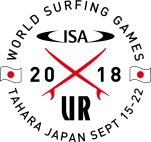 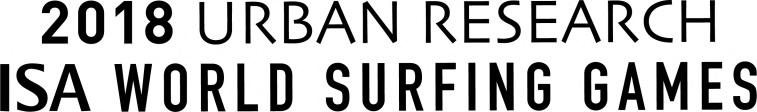 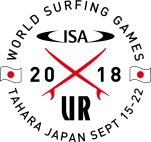 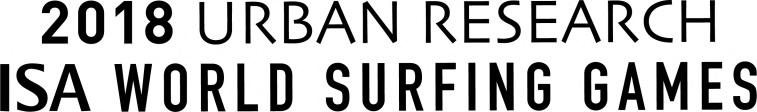 飲食出店エントリーシート≪基本情報≫≪フードメニュー内容≫≪ドリンク販売予定≫　※手作りメニュー含む※協賛スポンサーの関係上、銘柄・仕入先・売価が指定される可能性があります。応募先2018 ISAワールドサーフィンゲームス実行委員会　事務局〒４４１-３４９２　田原市田原町南番場３０番地１（田原市役所内）　 TEL：０５３１－２３－３５２８（直通）FAX：０５３１－２３－０１８０（代表）　　E-Mail：surf-tahara@city.tahara.aichi.jp　応募日平成　３０　年　　　　　月　　　　　日希望出店形態テント　　・　　キッチンカー　　・　　どちらでも可営業許可露店営業　　・　　自動車飲食店営業　　・　　両方所属田原商工会　　・　　渥美商工会　　・　　その他電源コンセント必要（機器名：　　　　　　　　　容量：　　　　　w）　　・　　不要　　・　　発電機持込出店者名（社名・屋号）住所〒電話番号（　　　　　　　　　　　　　）　　　　　　　　　－ファックス番号（　　　　　　　　　　　　　）　　　　　　　　　－メールアドレス　　　　　　　　　　　 　　　@代表者氏名出店責任者氏名出店責任者携帯番号　　　　　　　　　　　　－　　　　　　　　　　　　－販売予定メニュー予定売価販売予定メニュー予定売価販売予定メニューペットボトル飲料アルコールその他メーカー・銘柄・具体的内容等